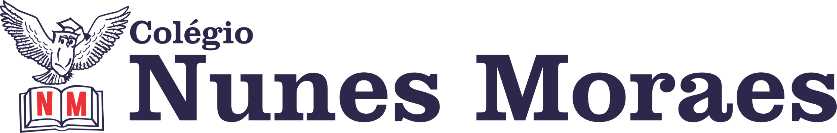 “Não esqueça que a felicidade aparece sem aviso e em qualquer lugar”Boa terça-feira.1ª aula: 7:20h às 8:15h – INGLÊS – PROFESSOR: CARLOS ANJO1º passo: Ouvir áudios sobre o capítulo 15, *trash*;Link dos áudios: https://sastv.portalsas.com.br/#/channels/11/videos/11108  https://sastv.portalsas.com.br/#/channels/11/videos/11109 
2º passo: Resolver as questões das páginas *136 (qts. 1 a 4), 137 (qts. 1 a 3) *3º passo: Acompanhar instruções do professor, correção e tirar dúvidas;4º passo: Enviar a foto da atividade de classe corrigida para a coordenação:	      Páginas *136 (qts. 1 a 4), 137 (qts. 1 a 3) *Durante a resolução dessas questões o professor Carlos Anjo vai tirar dúvidas no WhatsApp (9.92745798)Faça foto das atividades que você realizou e envie para coordenação Flay (9.9198-6443)Essa atividade será pontuada para nota.2ª aula: 8:15h às 9:10h – CIÊNCIAS– PROFESSORA:  RAFAELLA CHAVES1º passo: Enviar a pós aula: Suplementar 4 – página 42, questões 4 e 5.2º passo: Correção da pós aula: Suplementar 4 – página 42, questões 4 e 5.3º passo: Acessar o link para assistir a vídeo aula, sobre a inclinação do arco descrito da abóbada celeste e o movimento aparente anual do Sol. https://www.youtube.com/watch?v=smhTCx2IYhE (Duração 14:13 min).4º passo: Atividade de sala: SAS/Agora é com você – páginas 29 e 30, questões 1 a 4. ESTAREI DISPONÍVEL NO WHATSAPP PARA TIRAR SUAS DÚVIDAS.  5º passo: Enviar para o responsável da sala.6º passo: Atividade pós aula: Suplementar 4 – página 42, questões 6 e 7.
ATENÇÂO: Atividade pós aula deverá ser fotografada e enviada por WhatsApp.Durante a resolução dessas questões a professora Rafaella vai tirar dúvidas no WhatsApp (9.9205-7894)Faça foto das atividades que você realizou e envie para coordenação Flay (9.9198-6443)Essa atividade será pontuada para nota.

Intervalo: 9:10h às 9:45h3ª aula: 9:45h às 10:40 h – HISTÓRIA – PROFESSORA:  ANDREÂNGELA COSTA	1º passo: Enviem as fotos da atividade pós-aula para o número privado da profª Andreângela. Livro SAS. 4, pág. 26 (q.3) discursiva e pág. 31 (q. 1 e 2) - objetivas.2º passo: Correção das questões indicadas no 1º passo. Será disponibilizada no grupo do WhatsApp da turma.3º passo: Assistir a vídeo aula. Acesse o link a seguir.https://drive.google.com/file/d/1hm798rYXK-2OImOx4jI_jYP6B5dqv4X-/view?usp=sharing4º passo: Responder no livro SAS 4, pág. 29 (q. 1 e 2) 5º passo: Faça foto das atividades que você realizou e envie para coordenação.6º passo: Correção das questões indicadas no 4º passo. Será disponibilizada no grupo do WhatsApp da turma.
7º passo: Atividade a ser realizada pós-aula. Livro SAS. 4, pág. 30 a 31 (q.1 a 5). Obs: são questões objetivas.Durante a resolução dessas questões a professora Andreângela vai tirar dúvidas no WhatsApp (9.9274-3469)Faça foto das atividades que você realizou e envie para coordenação Flay (9.9198-6443)Essa atividade será pontuada para nota.4ª aula: 10:40h às 11:35h - GEOGRAFIA – PROFESSOR: ALISON ALMEIDA1º passo: Faça a leitura das páginas 14 a 20 (SAS 4), grifando o que for mais importante.2º passo: Assista a vídeo-aula a seguir:https://youtu.be/6wJAF3-rG-0 3º passo: Faça a atividade: (SAS 4) Pág.: 21 Quest. 01, 02 e 034º passo: Faça a correção - A correção será disponibilizada no grupo da turma.Durante a resolução dessas questões o professor Alison vai tirar dúvidas no WhatsApp (9.9107-4898)Faça foto das atividades que você realizou e envie para coordenação Flay (9.9198-6443)Essa atividade será pontuada para nota.PARABÉNS POR SUA DEDICAÇÃO!